Music Bingo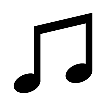 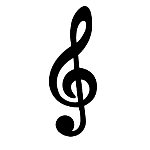 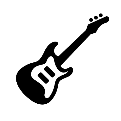 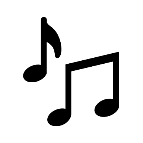 Complete a bingo (or 2) with these boxes and return to Mrs. Smith when school resumes.Listen to a song and pat a steady beat.Write a so-mi pattern of your own.Write a sentence about a song of your choice.Go to https://pbskids.org/games/music/ and play a game of your choice.Make your own musical instrument out of an item around your house and play along to a song.Draw a picture of what So-Mi the bison is up to in the music room while we are gone.Listen to a song by the composer of the month, Phillip Glass.Sing the “Hello Song” for someone in your family.Create a ta and ti-ti rhythm using objects around your house.On YouTube, find the “So Mi Challenge” video and sing along.Draw a picture of an animal that is fast and an animal that is slow.Describe a song your hear to someone in your family. Fast? Slow? High? Low? Loud? Soft?Pick a favorite song and dance to the music! Get your family to dance with you.Sing a song for someone in your family.On YouTube, find Rhythm Clap Along Level 1 and say ta and sh along with the video.Write a sentence about your favorite activity in music class.